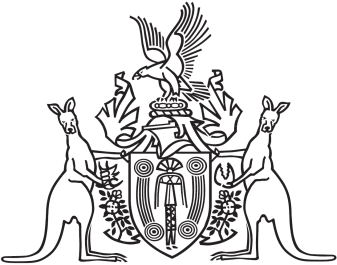 Northern Territory of AustraliaGovernment GazetteISSN-0157-833XNo. S109	20 October 2016Northern Territory of AustraliaNorthern Territory Rates ActDeclaration of RateI, Gerald Francis McCarthy, Minister for Housing and Community Development, for the year commencing 1 July 2016, in respect of each allotment in the prescribed area:(a)	under section 13(1) of the Northern Territory Rates Act, declare a rate of 0.334143 cents in the dollar, which is a valuation-based charge, to be the rate payable in respect of an allotment; and(b)	under section 13(3) of the Act, declare $1 117.00 to be the minimum amount that may be levied as a rate in respect of an allotment; and(c)	under section 14(1) of the Act, declare that the basis of calculation of the assessed value that applies to an allotment is the unimproved capital value of the allotment as it appears from the valuation roll.Dated 20 October 2016G. F. McCarthyMinister for Housing and Community DevelopmentNorthern Territory of AustraliaNorthern Territory Rates ActInterest Rate for Unpaid RatesI, Gerald Francis McCarthy, Minister for Housing and Community Development:(a)	under section 39(3) of the Northern Territory Rates Act and with reference to section 43 of the Interpretation Act, revoke the instrument entitled "Interest Rate for Unpaid Rates" dated 29 September 2015 and published in Gazette No. S101 on 9 October 2015; and(b)	under section 39(3) of the Northern Territory Rates Act, fix the interest rate for an amount of an unpaid rate at 10.01% per annum.Dated 20 October 2016G. F. McCarthyMinister for Housing and Community DevelopmentNorthern Territory of AustraliaNorthern Territory Rates ActInspection of Rate BookI, Gerald Francis McCarthy, Minister for Housing and Community Development, under section 10(1)(b) of the Northern Territory Rates Act, give notice that the rate book may be inspected at the following place between 9.00 am and 4.15 pm on any day except a Saturday, Sunday or public holiday:	Department of Housing and Community Development	Ground Floor, RCG House	83-85 Smith Street	Darwin NT 0800Dated 20 October 2016G. F. McCarthyMinister for Housing and Community Development